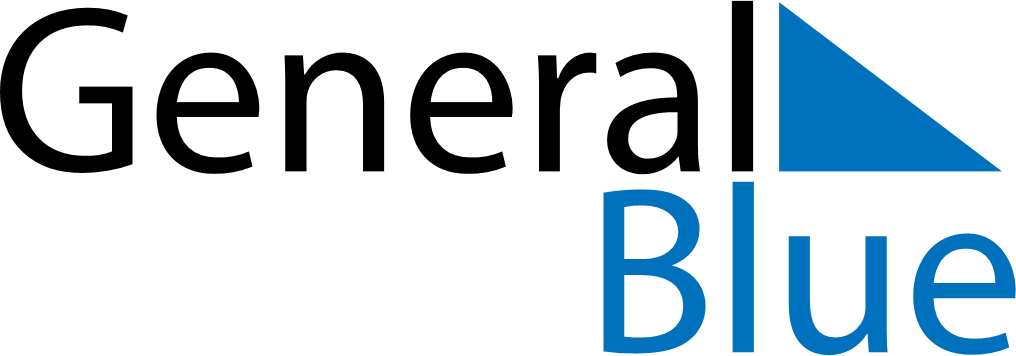 August 2030August 2030August 2030ChinaChinaMondayTuesdayWednesdayThursdayFridaySaturdaySunday1234Army Day5678910111213141516171819202122232425262728293031